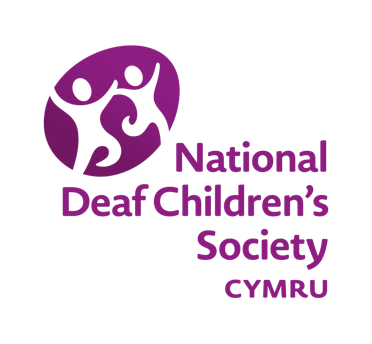 ADNODD 1.2
ENWAU SWYDDIDefnyddiwch y 
rhestr hon i annog eich grŵp pan mae 
eu syniadau am enwau swyddi yn 
dod i ben yn ystod 
y gweithgaredd i 
dorri’r garwMae croeso i 
chi ychwanegu 
mwy wrth i chi 
fynd ymlaen! AAchubwr BywydActorAnturiwrArcheolegyddArolygydd 
AnsawddArtist ColuroAthroAthro Celf	Athro CerddoriaethAthro Ysgol Feithrin
 EEconomyddEntrepreneur OOsteopathOptegyddDefnyddiwch y 
rhestr hon i annog eich grŵp pan mae 
eu syniadau am enwau swyddi yn 
dod i ben yn ystod 
y gweithgaredd i 
dorri’r garwMae croeso i 
chi ychwanegu 
mwy wrth i chi 
fynd ymlaen! AAchubwr BywydActorAnturiwrArcheolegyddArolygydd 
AnsawddArtist ColuroAthroAthro Celf	Athro CerddoriaethAthro Ysgol Feithrin
 FFfermwrFferyllyddFfotograffydd PPeiriannydd CyfrifiadurolPeiriannydd DiwydiannolDefnyddiwch y 
rhestr hon i annog eich grŵp pan mae 
eu syniadau am enwau swyddi yn 
dod i ben yn ystod 
y gweithgaredd i 
dorri’r garwMae croeso i 
chi ychwanegu 
mwy wrth i chi 
fynd ymlaen! BBaristaBarnwrBydwraig GGarddwrGweinyddGweithiwr CeginGweithiwr CymdeithasolGwerthwr BlodauGwirfoddolwrGwleidyddGyrrwr BwsGyrrwr FanGyrrwr TacsiGyrrwr Trên 
 RRheolwr SwyddfaDefnyddiwch y 
rhestr hon i annog eich grŵp pan mae 
eu syniadau am enwau swyddi yn 
dod i ben yn ystod 
y gweithgaredd i 
dorri’r garwMae croeso i 
chi ychwanegu 
mwy wrth i chi 
fynd ymlaen! CCerddwr CŵnClustogwrCogyddCriw CabanCyflwynydd RadioCyfreithiwrCyfrifyddCynllunydd Gemau FideoCynllunydd Trefol
 GGarddwrGweinyddGweithiwr CeginGweithiwr CymdeithasolGwerthwr BlodauGwirfoddolwrGwleidyddGyrrwr BwsGyrrwr FanGyrrwr TacsiGyrrwr Trên 
 SSwyddog yr HeddluDefnyddiwch y 
rhestr hon i annog eich grŵp pan mae 
eu syniadau am enwau swyddi yn 
dod i ben yn ystod 
y gweithgaredd i 
dorri’r garwMae croeso i 
chi ychwanegu 
mwy wrth i chi 
fynd ymlaen! CCerddwr CŵnClustogwrCogyddCriw CabanCyflwynydd RadioCyfreithiwrCyfrifyddCynllunydd Gemau FideoCynllunydd Trefol
 GGarddwrGweinyddGweithiwr CeginGweithiwr CymdeithasolGwerthwr BlodauGwirfoddolwrGwleidyddGyrrwr BwsGyrrwr FanGyrrwr TacsiGyrrwr Trên 
 TTrydanyddDefnyddiwch y 
rhestr hon i annog eich grŵp pan mae 
eu syniadau am enwau swyddi yn 
dod i ben yn ystod 
y gweithgaredd i 
dorri’r garwMae croeso i 
chi ychwanegu 
mwy wrth i chi 
fynd ymlaen! CCerddwr CŵnClustogwrCogyddCriw CabanCyflwynydd RadioCyfreithiwrCyfrifyddCynllunydd Gemau FideoCynllunydd Trefol
 GGarddwrGweinyddGweithiwr CeginGweithiwr CymdeithasolGwerthwr BlodauGwirfoddolwrGwleidyddGyrrwr BwsGyrrwr FanGyrrwr TacsiGyrrwr Trên 
 YYmchwilyddYsgrifennwr CwisiauDefnyddiwch y 
rhestr hon i annog eich grŵp pan mae 
eu syniadau am enwau swyddi yn 
dod i ben yn ystod 
y gweithgaredd i 
dorri’r garwMae croeso i 
chi ychwanegu 
mwy wrth i chi 
fynd ymlaen! CHChwaraewr Gemau
 HHyfforddwr Caiac YYmchwilyddYsgrifennwr CwisiauDefnyddiwch y 
rhestr hon i annog eich grŵp pan mae 
eu syniadau am enwau swyddi yn 
dod i ben yn ystod 
y gweithgaredd i 
dorri’r garwMae croeso i 
chi ychwanegu 
mwy wrth i chi 
fynd ymlaen! DDaearegyddDarlithydd PrifysgolDarlunyddDawnsiwrDehonglyddDerbynnyddDeintyddDiddanwrDylunydd CeginauDylunydd FasiwnDylunydd GemwaithDylunydd GraffigDylunydd Mewnol
 JJociDefnyddiwch y 
rhestr hon i annog eich grŵp pan mae 
eu syniadau am enwau swyddi yn 
dod i ben yn ystod 
y gweithgaredd i 
dorri’r garwMae croeso i 
chi ychwanegu 
mwy wrth i chi 
fynd ymlaen! DDaearegyddDarlithydd PrifysgolDarlunyddDawnsiwrDehonglyddDerbynnyddDeintyddDiddanwrDylunydd CeginauDylunydd FasiwnDylunydd GemwaithDylunydd GraffigDylunydd Mewnol
 MMaethegyddMilfeddygMilwrModel
Defnyddiwch y 
rhestr hon i annog eich grŵp pan mae 
eu syniadau am enwau swyddi yn 
dod i ben yn ystod 
y gweithgaredd i 
dorri’r garwMae croeso i 
chi ychwanegu 
mwy wrth i chi 
fynd ymlaen! DDaearegyddDarlithydd PrifysgolDarlunyddDawnsiwrDehonglyddDerbynnyddDeintyddDiddanwrDylunydd CeginauDylunydd FasiwnDylunydd GemwaithDylunydd GraffigDylunydd Mewnol
 NNani